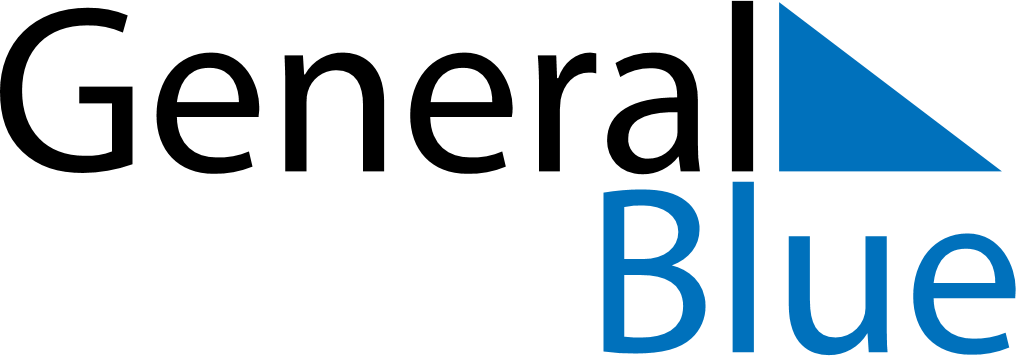 September 1962September 1962September 1962September 1962September 1962SundayMondayTuesdayWednesdayThursdayFridaySaturday123456789101112131415161718192021222324252627282930